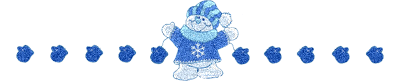                  Февраль- Лютень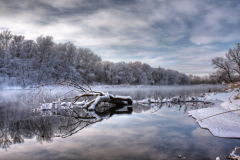 Народные названия февраля — «бокогрей», «сечень», «снежень», «лютень». Солнце в феврале уже светит на три часа больше, чем в январе. Но холода еще дают о себе знать, частые метели и вьюги. Самый веселый праздник в феврале — Масленица. Он зародился на Руси еще во времена язычества. Пословицы и поговорки о феврале: 	«У февраля два друга — метель да вьюга»; «В феврале зима с весной встречается впервой»; «Февраль — месяц лютый — спрашивает, как обутый».4 февраля. Тимофей Полузимник. Ползимы прошло. Тимофеевские морозы. Сшибает рог зиме. Пора не дремать - сохи ладить, телеги поправлять. В этот день пасечники осматривают пчел в омшаниках. Прислушиваются: жужжат пчелы еле слышно - переносят зиму легко; беспокойное гудение говорит о неблагополучии пчелиной семьи. 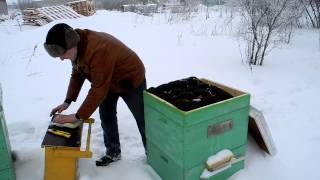 6 февраля. Ксения (Аксинья). Аксинья Полузимница, Полухлебница, Весноуказательница. Перелом зимы. "Полузимница пополам - да не ровно делит зиму; к весне мужику тяжелее". "Ползапаса в закроме: половина старого хлеба съедена, половина срока осталась до нового урожая". "Какова Аксинья - такова и весна".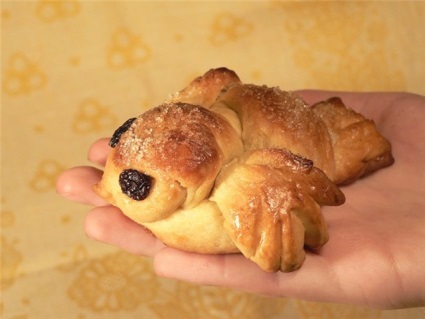 15 февраля. Сретенье - зима с весной и летом повстречалась. Сретение - это встреча последних праведников Ветхого Завета Симеона и Анны с Носителем Нового Завета, в лице которого уже встретилось Божество и человечество. Сретение имеет также символическое значение языческого праздника покаяния и очищения от всякой скверны. Его народные названия – «сретенье», «сретенские морозы», «сретенская оттепель», «громницы». С давних времен этот день считался первой встречей весны. По старинному народному обычаю в России в этот день выпекали из сдобного теста жаворонков, голубков, ласточек - предвестников весны. На склоне дня деревенская детвора собиралась где-нибудь на пригорке, за околицей, и начинала кликать солнышко, чтобы оно выглянуло «из-за гор-горы».18 февраля. 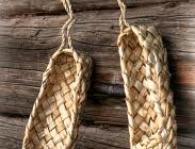 Агафья Коровятница. Мученица Агафья почиталась среди крестьян как покровительница домашнего скота. "На Агафью коровья смерть по селам ходит". По поверью, чтобы не пускать ее во двор и предохранить коров от падежа, крестьяне хлевы убирают старыми лаптями, пропитанными дегтем, от которых коровья смерть бежит без оглядки. 21 февраля. 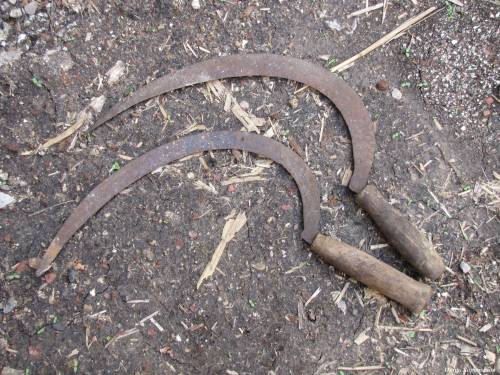 Захарий Серповидец. Достают и осматривают серпы. Чем холоднее последняя неделя февраля, тем теплее в марте. "На Захария Серповидца гляди серпы на лето". Захарию Серповидцу молятся бабы-жницы. В этот день достают серпы и кропят крещенскою водою. "Не тогда серпы точить, когда на жниво идтить".24 февраля. Власий. Власьевские морозы. Прольет Власий маслица на дороги - зиме пора убирать ноги, путь ей ведом, за Прохором следом. Мороз запел - санный след оледенел. "Пришел Власьев день, пришли и Власьевские морозы". 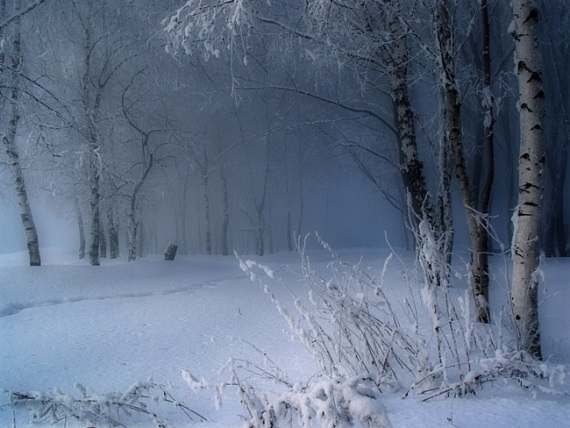 		"Власий, сшиби рог зиме". 		"Власьевские утренники подошли, держи ухо востро!".